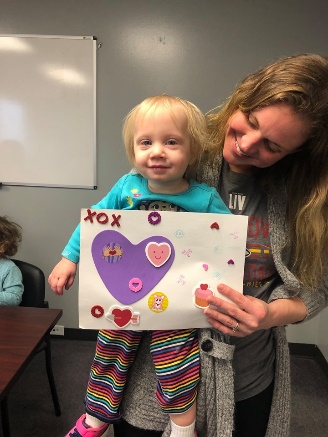 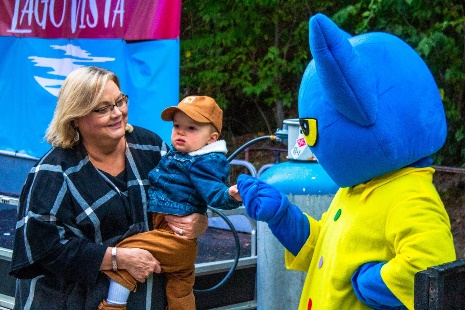 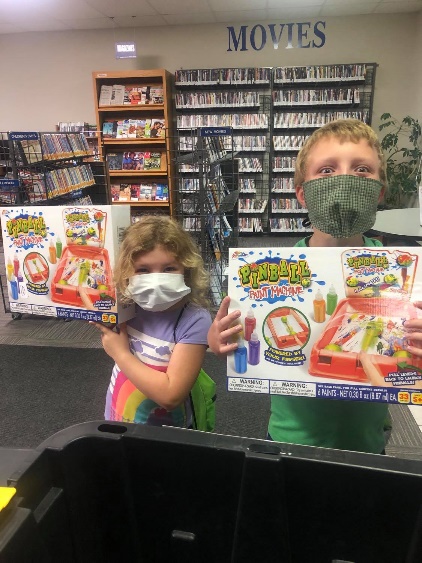 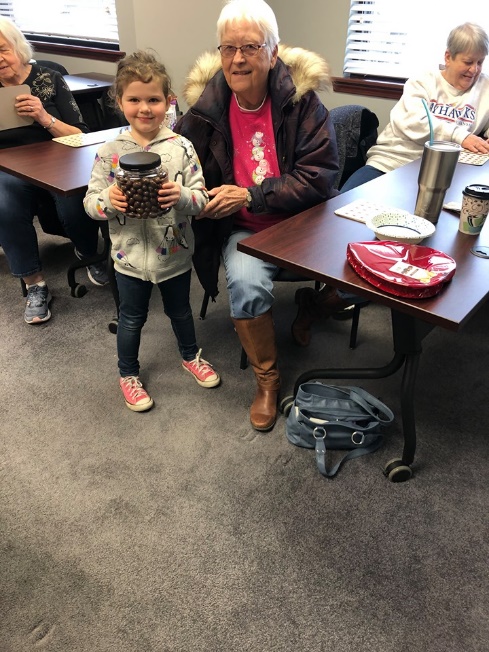 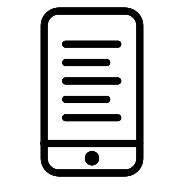 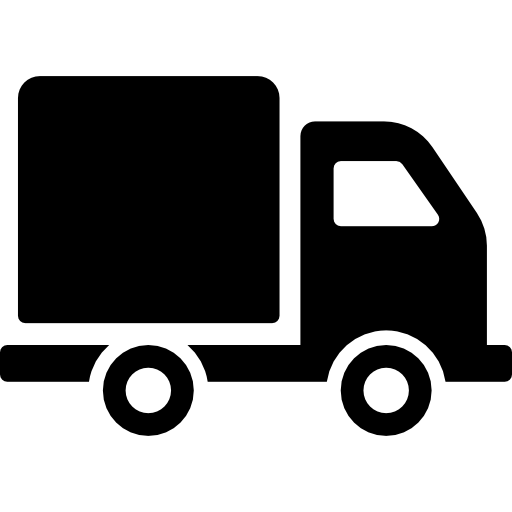 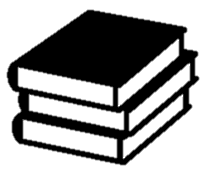 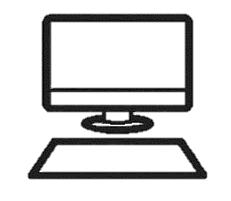 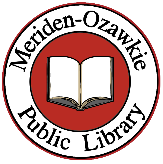 v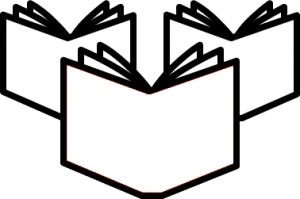 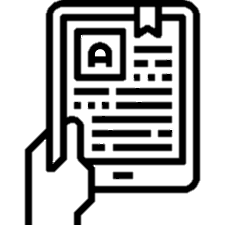 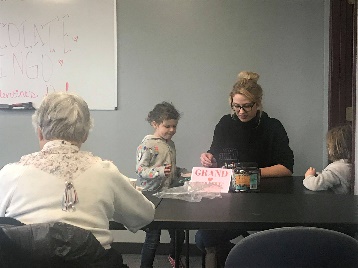 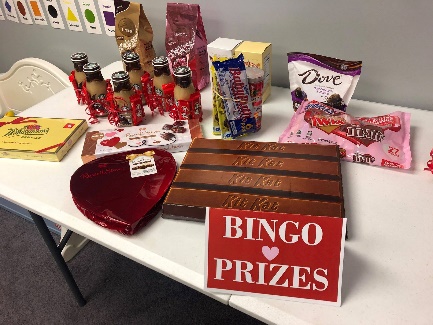 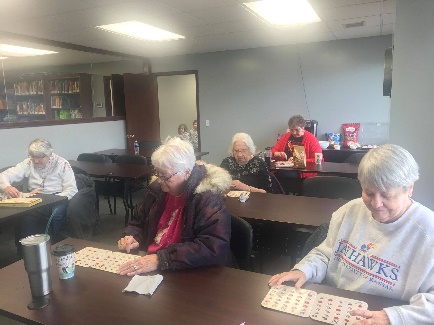 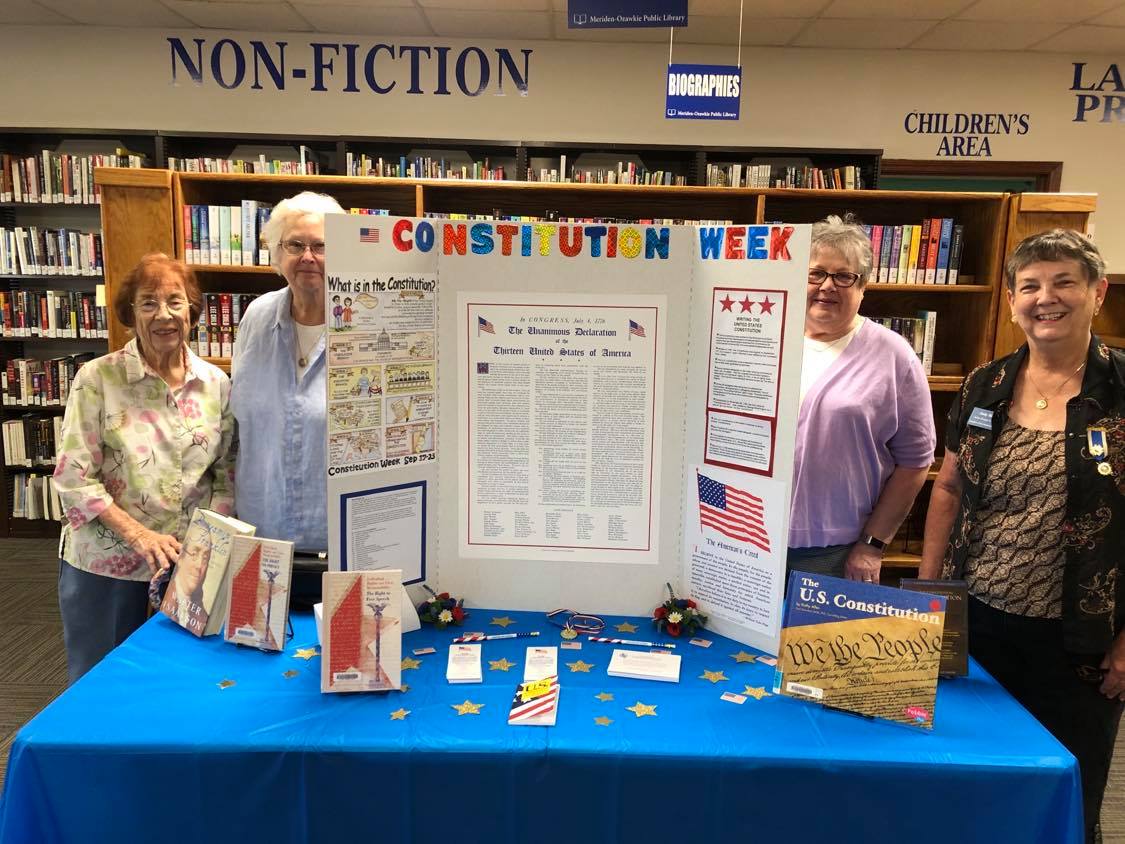 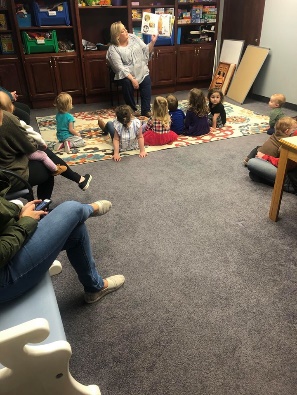 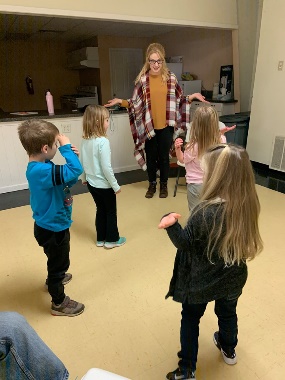 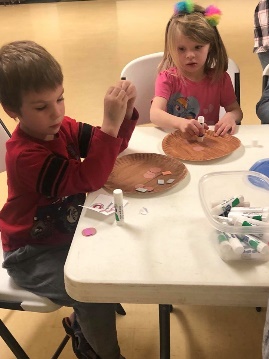 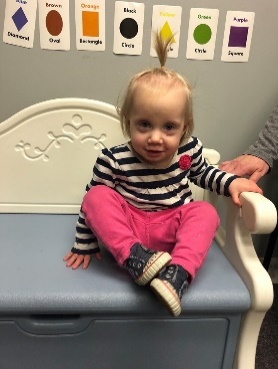 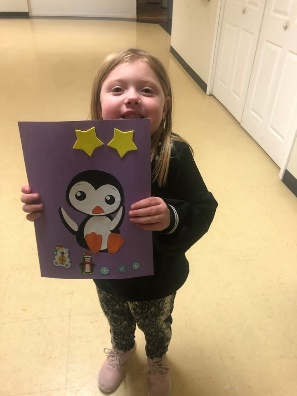 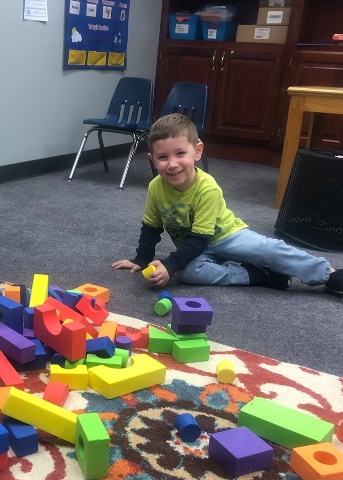 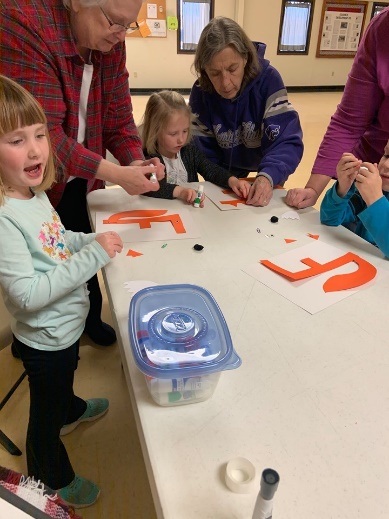 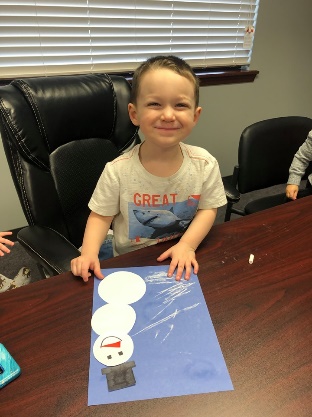 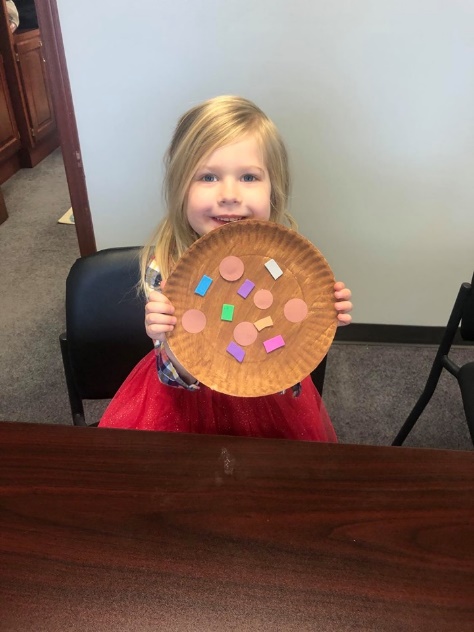 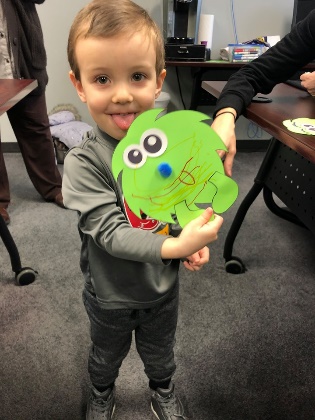 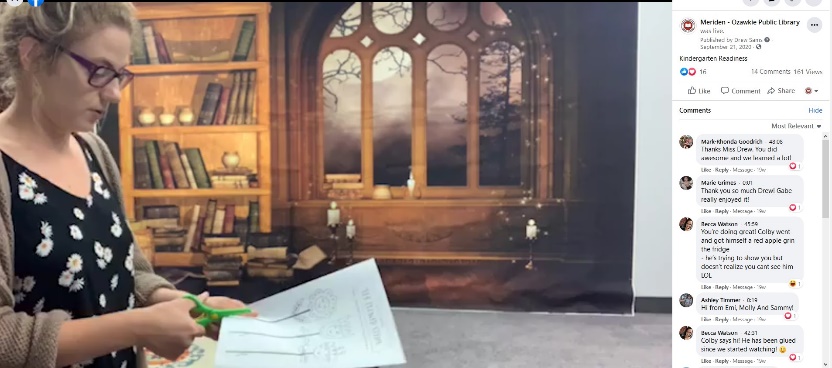 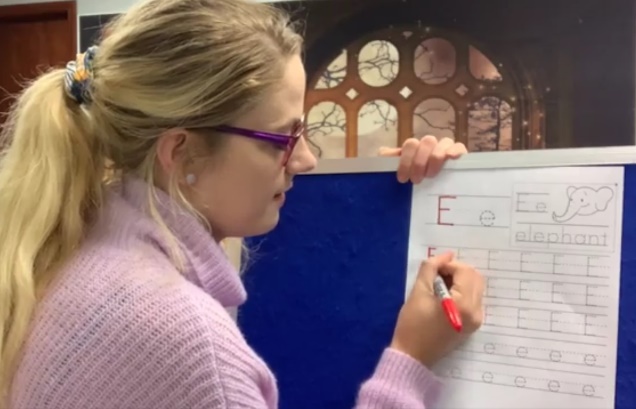 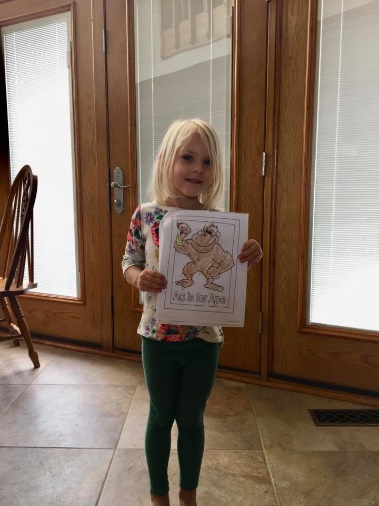 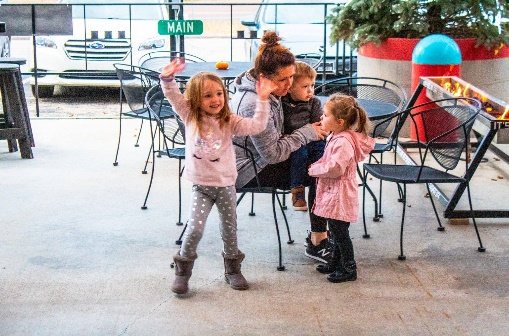 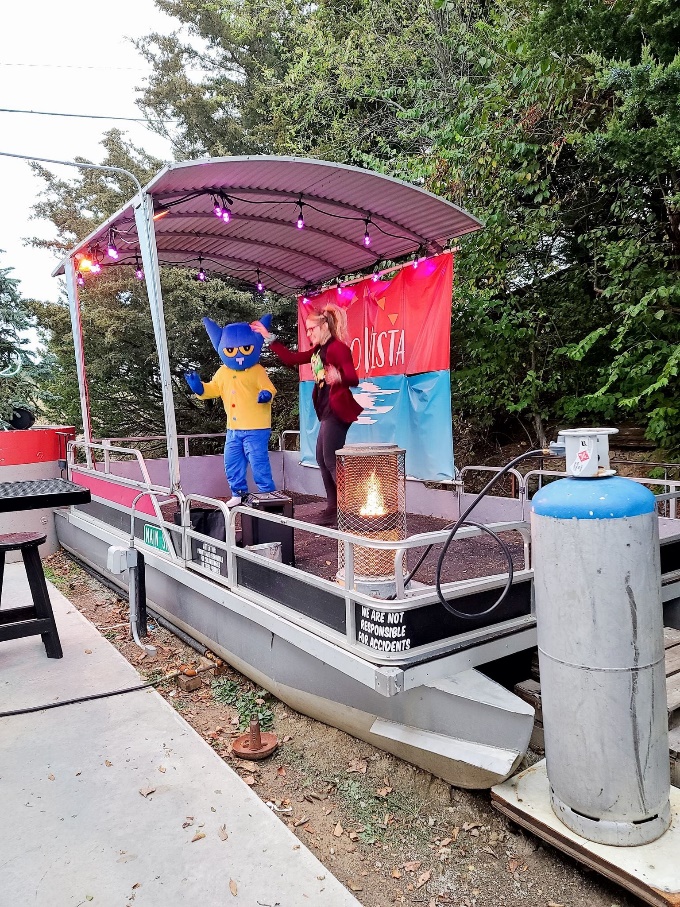 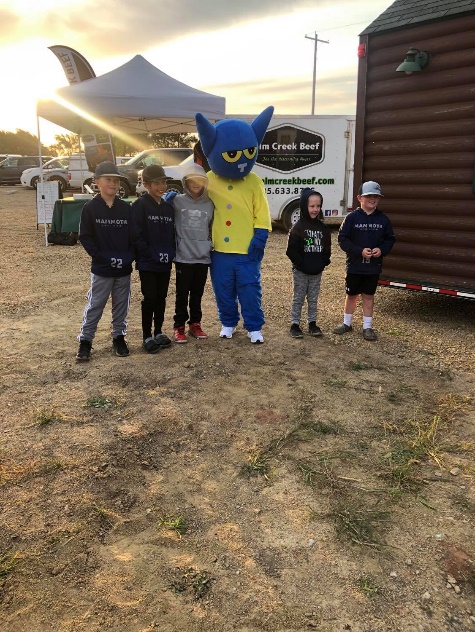 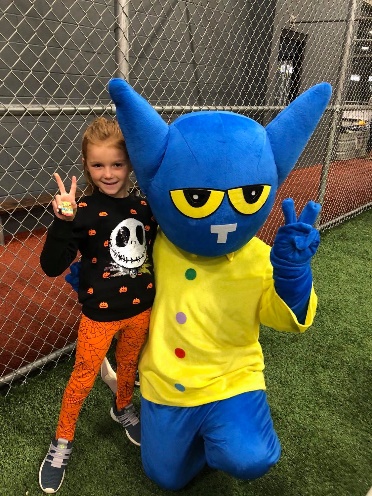 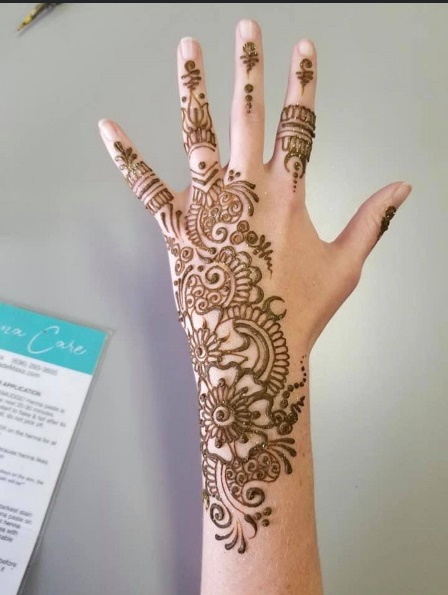 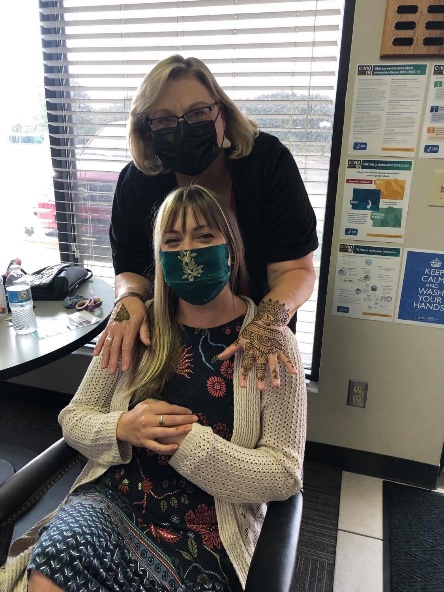 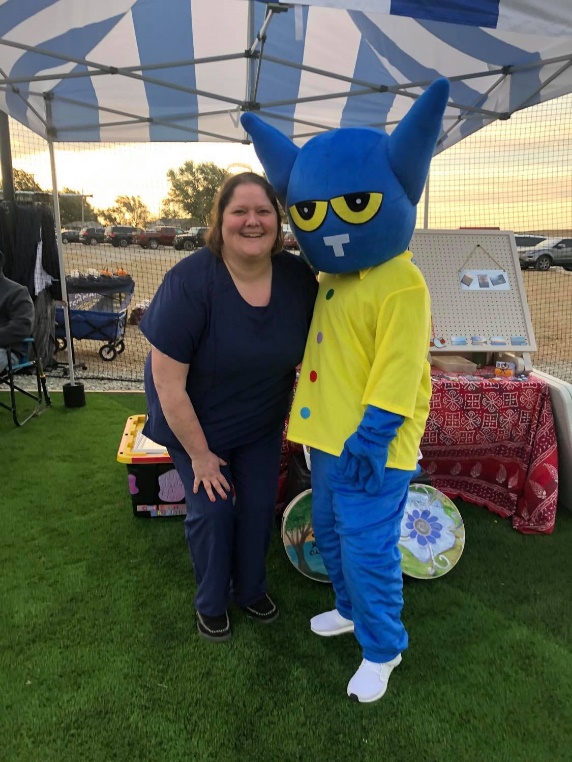 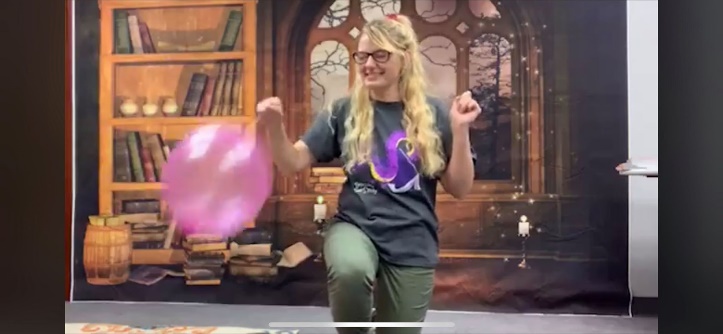 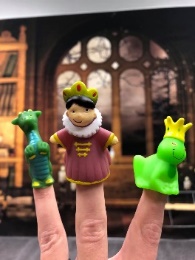 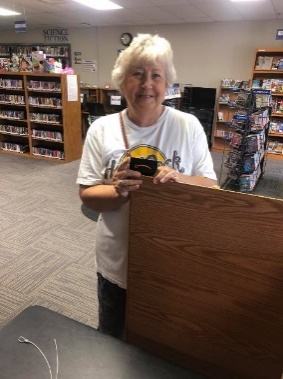 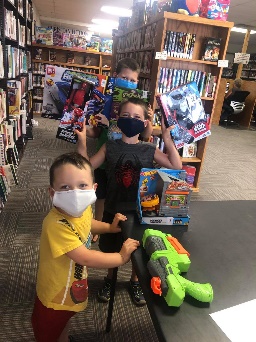 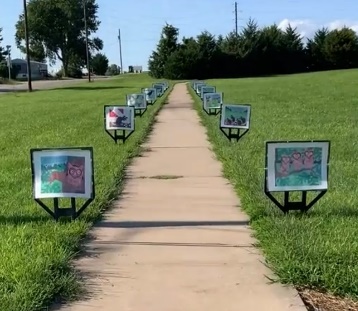 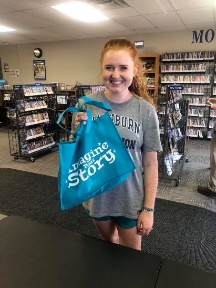 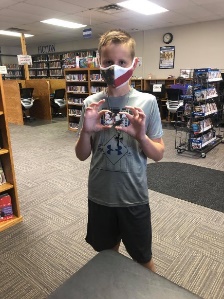 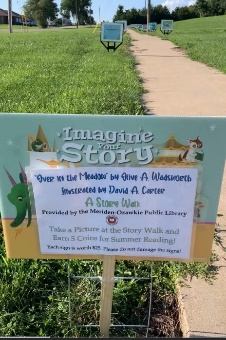 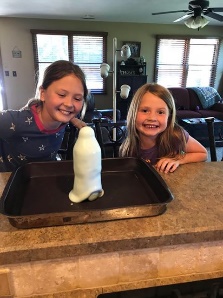 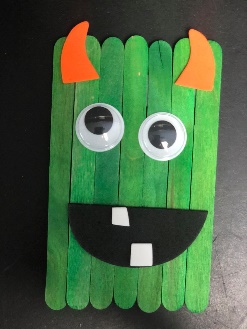 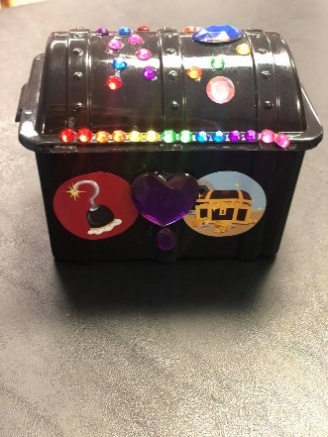 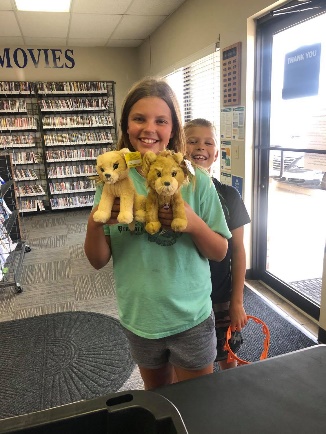 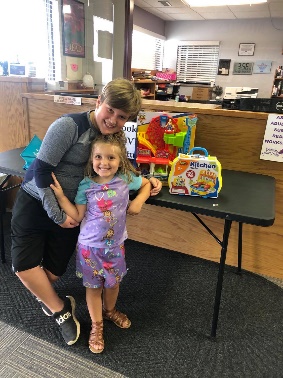 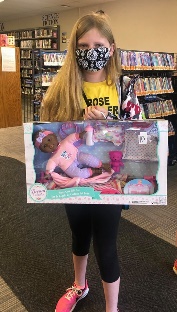 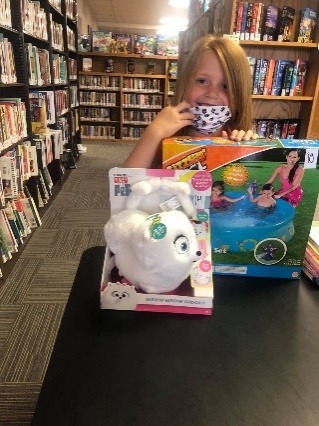 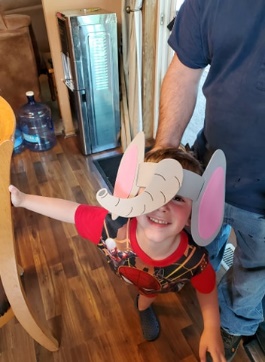 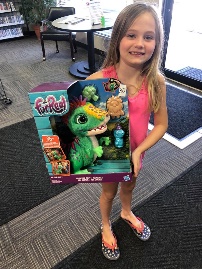 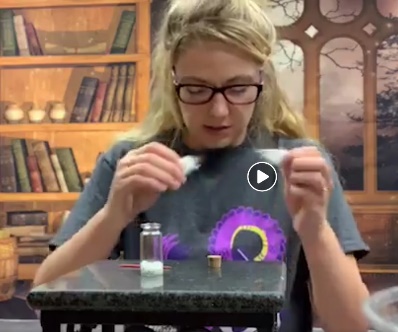 